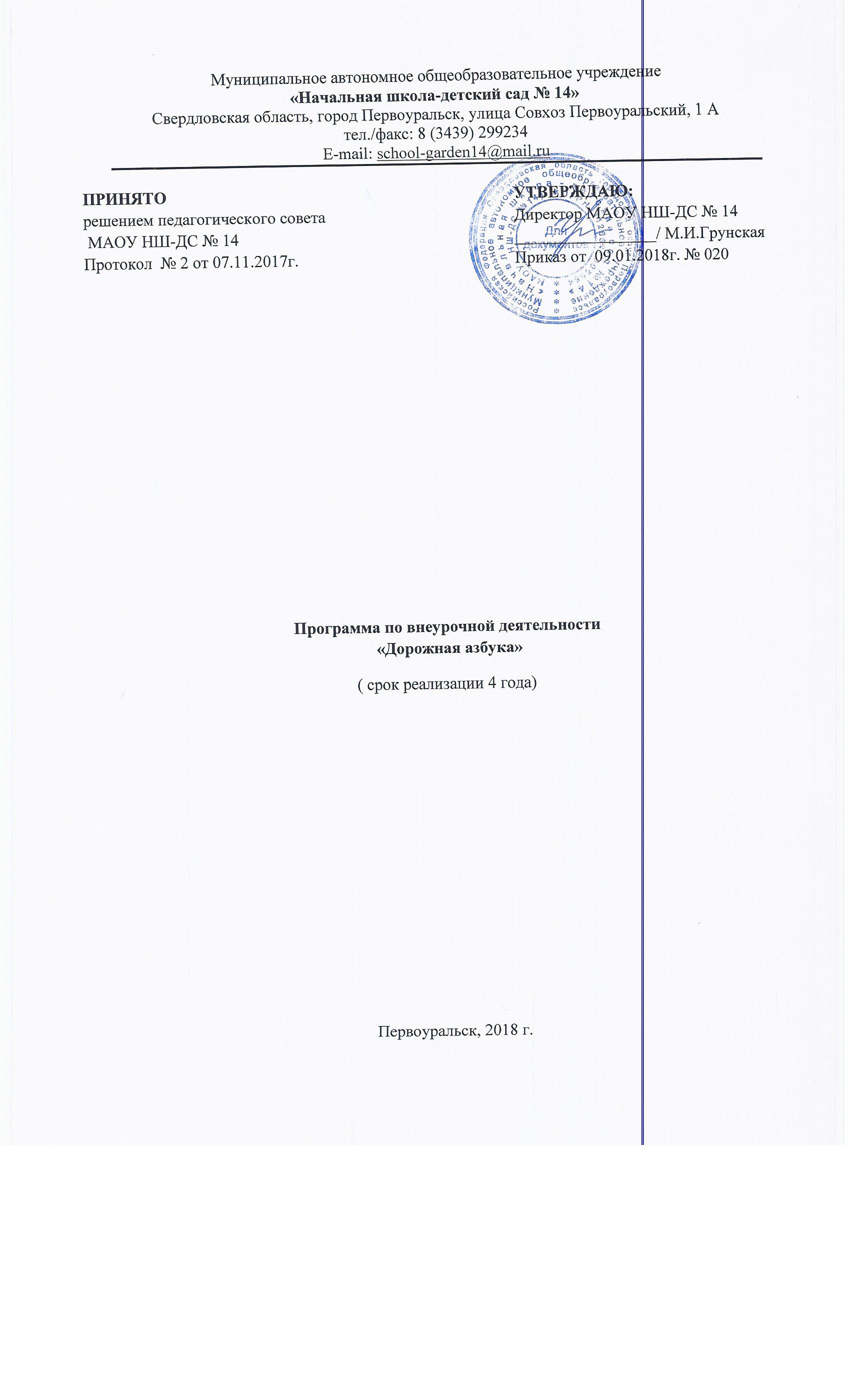 Пояснительная запискаПредрасположенность детей к несчастным случаям на дороге обусловлена особенностями психофизиологического развития, такими как: - неустойчивость и быстрое истощение нервной системы; - неспособность адекватно оценивать обстановку; - быстрое образование и исчезновение условных рефлексов; - преобладание процессов возбуждения над процессами торможения; - преобладание потребности в движении над осторожностью; - стремление подражать взрослым; - недостаток знаний об источниках опасности; - отсутствие способности отделять главное от второстепенного; - переоценка своих возможностей в реальной ситуации; - неадекватная реакция на сильные резкие раздражители и др.    Почти две трети из общего числа пострадавших на дороге детей попадает под машину из-за отсутствия главного транспортного навыка: предвидения скрытой опасности. 	Эффективность и. соответственно, направления профилактических мероприятий тесно связаны с возрастными особенностями детей.     В дошкольном возрасте отношения и ценности формируются прежде всего через пример, оценочные суждения взрослых, через поощрение желательного поведения детей. Воспитателям детских дошкольных учреждений необходимо особенно подчеркивать ценность человека, соблюдающего правила. Эти же идеи необходимо доводить через пропагандистские материалы до сведения родителей. Бесплатные памятки, буклеты, должны быть доступны для родителей.       Основой профилактической работы с детьми младшего школьного возраста является формирование знаний о Правилах дорожного движения и навыков их применения. В рабочих материалах по профилактике ДДТТ подготовленных сотрудниками ГИБДД приводятся следующие данные об особенностях детского восприятия и действий в экстремальных ситуациях: «Часто дети с большим трудом могут дать правильную оценку увиденной дорожно-транспортной ситуации и не способны принимать решения, соизмерять скорость движения автомобиля с тем расстоянием, на котором автомобиль находиться от них. Они еще не способны предугадывать все возможные варианты поведения водителя. Больше того, в экстремальной ситуации, и вообще в случаях, когда ребенок поставлен перед срочным выбором: как поступить, он легко впадает в состояние безысходности, незащищенности, он просто теряется. Чем труднее ситуация для ребенка, и чем большую сообразительность и скорость в принятии решения ему надо проявить, тем сильнее развивается торможение в центральной нервной системе ребенка. И, таким образом, возникает замкнутый круг: чем опаснее ситуация, тем ребенок медленнее и неправильнее принимает решение». Вместе с тем оценка детьми собственного безопасного поведения существенно различается в зависимости от возраста. Чем младше школьники, тем чаще они завышают оценку собственной дисциплинированности на дорогах, стараясь произвести хорошее впечатление на педагога. Авторитет учителя в начальной школе может быть выше авторитета родителей. Помимо формирования знаний о Правилах дорожного движения, педагогу, с первых дней обучения детей в школе необходимо обсудить с детьми безопасный маршрут движения в школу и из школы, опасные участки в микрорайоне, поведение во дворах, дорогах между домами, где ездят автомашины.Цели и задачи программы    Цель программы – повышение эффективности педагогической профилактики детского дорожно-транспортного травматизма посредством научно-методического обоснования и систематизации деятельности образовательного учреждения.    Задачи программы: Предоставить обучающимся базовое образование в рамках государственных стандартов. Сформировать у обучающихся устойчивые навыки соблюдения и выполнения ПДД. Поддерживать у родителей обучающихся устойчивый интерес к безопасности и здоровью детей как участников дорожного движения. Использовать материально-технический потенциал школы и другие ее возможности для обучения и воспитания грамотных участников дорожного движения. Программа базируется на системном подходе к решению проблемы профилактики дорожно-транспортного травматизма всех субъектов образовательного процесса.Участники программы: Предполагается, что в реализации программы примут участие: дошкольникиучащиеся школ района сотрудники образовательных учреждений представители местных органов власти сотрудники ГИБДДпредставители СМИродители другие заинтересованные лица.Основные принципы реализации программы    Принцип индивидуального и дифференцированного подхода предполагает учёт личностных, возрастных особенностей учащихся и уровня их психического и физического развития. На основе индивидуального и дифференцированного подхода к учащимся, изучения черт их характеров, темперамента, установок, интересов, мотивов поведения можно воспитать у них положительные привычки, приучить к дисциплине, культуре поведения в сфере дорожного движения.    Принцип взаимодействия “Дети – дорожная среда”. Чем меньше возраст школьников, тем легче формировать у них социальные чувства и устойчивые привычки безопасного поведения. Детское восприятие окружающей среды во многом определяется вербальной (словесной) информацией взрослых, обращающих внимание на светофор, пешеходный переход, опасность на дороге, скорость движения машин и т.д. Двигательная реакция определяется уровнем развития у детей центральных регуляторных физиологических механизмов, обеспечивающих равновесие. Необходимые двигательные навыки и умения они приобретают с возрастом в процессе обучения и воспитания.    Принцип взаимосвязи причин опасного поведения и его последствия: дорожно- транспортного происшествия. Учащиеся должны знать, какие опасности могут подстерегать их в дорожной среде.      Принцип возрастной безопасности. У младших школьников довольно рано появляется стремление самостоятельно ходить в школу и гулять по улицам. С одной стороны, это надо одобрять, чтобы не тормозить развитие волевых качеств ребёнка. С другой – необходимо воспитывать понимание опасности дорожной среды и вырабатывать привычки, умения и навыки безопасного поведения. Важно иметь в виду и то, что у младших школьников наблюдается довольно большое расхождение между знаниями и фактическими действиями. Это объясняется, как правило, лёгкой отвлекаемостью, импульсивностью, спешкой, заинтересованностью, увлечённостью чем-либо, когда они находятся на дороге. Нужно формировать, развивать и совершенствовать целостность восприятия опасной дорожной среды,  показывать конкретные безопасные действия выхода из опасных ситуаций.    Принцип социальной безопасности. Дети должны понимать, что они живут в обществе, где надо соблюдать определённые нормы и правила поведения. Соблюдение этих правил на дорогах контролирует Государственная инспекция безопасности дорожного движения. Инспектор дорожно-патрульной службы выявляет нарушителей среди водителей и пешеходов и наказывает их: предупреждает или штрафует. Правила дорожного движения нужно соблюдать для общей безопасности, так как неправильные действия ребёнка на улице и дороге опасны и для него самого, и для окружающих.    Принцип самоорганизации, саморегуляции и самовоспитания. Этот принцип реализуется при осознании детьми правил безопасного поведения. Тогда они достаточно легко, без сопротивления регулируют свое поведение, наблюдают за сверстниками, замечают нарушения правил дорожного движения взрослыми и часто не понимают и возмущаются, почему те поступают рискованно и не соблюдают правила. Для подкрепления самовоспитания нужен положительный пример взрослых. Поэтому педагог должен воспитывать не только школьников, но и родителей. Основные методы реализации программы    Внушение. Дети дошкольного и младшего школьного возраста легко внушаемы, воспринимают все на веру. Внушением можно приостановить опасные действия ребенка на улице и дороге и, наоборот, стимулировать правильные действия. Эффект внушения усиливается, если педагог использует яркие образные формы, приводит наглядные примеры. Чтобы не притуплялась восприимчивость, одни и те же идеи внушения лучше формулировать по-разному.    Убеждение – это доказательство истинности того или иного положения. На дошкольников и младших школьников наиболее эффективно воздействует предметно-словесное убеждение. Ребёнок мыслит образно, поэтому, чтобы его убедить, достаточно показать образное отражение реальности, например, в сюжетных картинках опасного поведения на дороге. Убеждение предполагает прежде всего осмысление и внутреннее принятие детьми принципов, определяющих, что можно делать, а что нельзя. Убеждение всегда должно быть логичным, последовательным и неопровержимым. Его целесообразно применять одновременно с внушением, приучением, примером. В учебно-воспитательном процессе убеждение реализуется в рассказе, объяснении, беседе, игре, экскурсии. Вырабатываются правильные оценки, суждения по конкретным фактам ДТП, поступкам детей. Осуждаются нарушения Правил дорожного движения водителями и пешеходами, формируются нравственные понятия.    Пример. Воспитательное значение примера состоит в том, что он быстро запоминается. Психологическая основа примера – подражание: дети видят, что взрослые нарушают правила перехода улиц и дорог, значит, это можно делать, и они поступают так же. Пример (на уровне первой сигнальной системы) действует на ребенка намного сильнее, чем слово (это уже вторично). Поэтому важно окружить ребенка положительными примерами. Иногда достаточно один раз показать, как правильно и безопасно поступать, чтобы убедить детей соблюдать правила в любой дорожной ситуации.    Упражнение. Без упражнения нельзя сформировать у ребенка заданный тип поведения. Суть упражнения в многократном выполнении требуемых действий, доведении их до автоматизма. В результате формируются необходимые для дорожной безопасности качества личности, навыки и привычки. В упражнениях развивается целостность восприятия, наблюдательность, дисциплинированность, осторожность. Привычка вырабатывается постепенно, при повторении одних и тех же действий. Закрепившись в сознании, она становится устойчивой. Поэтому формирование и развитие положительных привычек у учащихся является основой культуры их поведения в дорожной среде.    Поощрение. Это положительная оценка правопослушного и безопасного поведения детей на улицах и дорогах. Поощрение основано на положительных эмоциях, поэтому повышает ответственность и укрепляет дисциплинированность. В этом методе используется прием опоры на положительное в личности воспитанника. Одобрение его поступков педагог выражает жестом, мимикой, похвалой перед классом, родителями. Это предполагает внимательное отношение к успехам в овладении правилами движения и дорожной безопасности. Уважение, доверие вселяют в ребенка уверенность в своих силах, самостоятельность, чувство собственного достоинства, волю.    Охрана здоровья и жизни детей предполагает организацию обучения правилам дорожного движения, основам безопасности жизнедеятельности таким образом, чтобы у каждого педагога, родителя обучающегося сформировалась жизненно важная потребность не только в изучении, но и в соблюдении ПДД. Все учителя начальной школы работают по единому тематическому планированию, которое соответствует программе. Спланирована работа по профилактике ДТП, предусмотрено ежегодное проведение месячника по предупреждению детского дорожно- транспортного травматизма. В течение учебного года организованы беседы по ПДД с учащимися до и после каникул, а также «минуток безопасности». На заседаниях школьного методического объединения утверждено содержание домашних заданий, а также методические рекомендации по формированию у младших школьников навыков безопасного поведения на дорогах. В рамках классных часов для каждого класса четко определено необходимое количество часов на изучение раздела ПДД. Большое количество часов обусловлено тем, что в этот период времени закладываются основы не только знаний, но и поведенческих навыков в различных дорожных ситуациях. Наиболее распространенными формами проведения уроков являются беседы и рассказ учителя в сочетании с практическими упражнениями и методами ситуативного обучения. Учителя начальных классов успешно применяют игровые технологии (ролевые игры), так как игра - один из основных видов деятельности учащихся первой ступени. Кроме того, они применяют разнообразный дидактический материал: дорожные задачи, контрольные вопросы, загадки Пети Светофорова, кроссворды и т. д. В конце каждого из десяти занятий ученикам для диагностирования их эмоционального благополучия и отношения к занятиям предлагалось ответить на следующие вопросы: 1. Насколько интересна и значима тема этого занятия? а) это интересно и важно знать; б) это не очень меня интересует. 2. Какое настроение у тебя на этом занятии сегодня? а) хорошее настроение (я испытываю положительные эмоции); б) так себе, не очень; в) плохое.   Затем педагог проводит количественную оценку результатов диагностики с целью коррекции и оптимизации воспитательной и образовательной работы по предупреждению ДДТТ. Результаты диагностики могут быть представлены различными формами: таблицами, сравнительными схемами и диаграммами.   Основной способ формирования у детей навыков поведения – наблюдение, подражание поведению взрослых и прежде всего своих родителей. Домашние задания для учеников 1-4 классов включают тему уроков и описание конкретных действий родителей с детьми по отработке навыков безопасного поведения на улицах и дорогах. Контроль за выполнением домашних заданий осуществляется методом опроса учащихся и визуальной проверки отметки о выполнении задания родителем (подпись родителей с указанием даты). Для родителей проводятся собрания, где отмечается ответственность за роль взрослых в профилактике ДДТТ.   Средством формирования устойчивых навыков безопасного поведения на улицах и дорогах является внеклассная работа. Изучать ПДД можно не только на специальных уроках, но и на занятиях в системе дополнительного образования. Кроме традиционных профилактических бесед, педагоги включают в свои занятия в соответствии с возрастными особенностями обучающихся и специальные элементы: читают стихи, разучивают музыкальные произведения о светофоре, дорожных знаках, проводят тематические динамические паузы и т. д.. В рамках месячника по безопасности движения в школе  организуются конкурсы рисунков, плакатов, презентаций, составляются  для ребят тренировочные кроссворды, привлекают  младших школьников к сочинению собственных сказок на тему ПДД, стихов, загадок. В весенне-летний период происходит наибольшее число дорожно-транспортных происшествий с участием велосипедистов. В связи с этим планируется  ежегодно в мае для учащихся 1-4 классов проводить  соревнования «Безопасное колесо», которые способствуют изучению и закреплению ПДД, закреплению навыков вождения велосипеда, изучению велотехники. Соревнования будут состоять  из нескольких этапов: это и знание ПДД, которое будет проверяться с помощью викторин, и освоение трассы велофигур, и овладение навыками оказания первой медицинской помощи.            Польза от проведения мероприятий такого рода для детей как в течение года, так и в каникулярное время очевидна. Однако разнообразие форм, насыщенность занятий требуют от классных руководителей большой предварительной подготовки. На консультациях по воспитательной работе выделяется одно из приоритетных направлений деятельности: закрепление знаний ПДД, формирование устойчивых навыков безопасного поведения на улицах и дорогах, даются рекомендации по планированию и организации деятельности классов в этом направлении.Ожидаемые конечные результаты реализации программы: 1. Отсутствие детских ДТП с участием детей дошкольного и младшего школьного возраста ОУ. 2. Наличие знаний и сформированность навыков поведения детей в различных ситуациях. 3. Повышение научно - методического обеспечения по  профилактике детского дорожно- транспортного травматизма в условиях образовательного учреждения.4. Участие в областных, городских мероприятия по профилактике ДДТТ. 5. Выпускник, владеющий основами личной безопасности, знающий ПДД – психологически и физически готовый к любой ситуации на дороге и улице.                            Направления педагогической профилактики                             детского дорожно-транспортного травматизма. Разработку комплекса профилактических мероприятий по безопасности дорожного движения для детей целесообразно проводить по пяти направлениям: • Информационное – обучение детей Правилам дорожного движения, формирование комплекса знаний по безопасному поведению на улицах и дорогах. • Развивающее – формирование практических умений и навыков безопасного поведения, представлений о том, что дорога несет потенциальную опасность и ребенок должен быть дисциплинированным и сосредоточенным. • Воспитательное – формирование мотивации ответственного и сознательного поведения на улицах и дорогах, формирование общих регуляторов социального поведения, позволяющих ребенку дорожить собственной жизнью и жизнью других людей, смотреть в будущее с оптимизмом, стремиться к самоутверждению в социально-значимой сфере.• Методическое – методическое обеспечение деятельности субъектов профилактики ДДТТ. • Контрольное – система контрольных мероприятий по оценке эффективности внедрения программы профилактики ДДТТ Тематическое планирование1 класс.Учащиеся 1 класса должны уметь: переходить улицу и дорогу по сигналу светофора и пешеходным переходам, а также проезжей части небольшой дороги (вне зоны видимости пешеходных переходов); правильно вести себя во дворах, жилых зонах, на тротуарах, при движении группой, при езде на велосипеде.2 класс   	Учащиеся 2 класса, кроме перечисленного выше, должны знать:правила перехода регулируемого и нерегулируемого перекрёстков; правила перехода проезжей части с односторонним и двусторонним движением транспорта и трамвайными путями.Должны уметь: переходить регулируемый и нерегулируемый перекрёсток; обращаться за помощью к взрослым в сложных дорожных условиях, при посадке и высадке из общественного транспорта; ориентироваться в дорожной обстановке: не выходить из-за препятствий и сооружений, не стоять близко от углов перекрёстка и края проезжей части и спиной к ней, не создавать помех движению транспорта, дисциплинированно вести себя на посадочных площадках, при входе, выходе и в салоне общественного транспорта.3 класс.Учащиеся 3 класса должны знать: что такое остановочный и тормозной путь, как он изменяется и от каких факторов зависит. Должны применять правила:  перехода дорог с двусторонним и односторонним движением; перехода улиц и дорог при высадке из общественного транспорта; перехода железной дороги.Учащиеся 3 класса должны уметь: ориентироваться в дорожной обстановке при переходе улиц и дорог с двусторонним и односторонним движением, наличием трамвайных путей; переходить ж/д пути, регулируемые и нерегулируемые перекрёстки; осуществлять посадку и высадку из общественного транспорта.4 класс.Учащиеся 4 класса должны проявлять: - устойчивые привычки дисциплинированного, осторожного и безопасного поведения на улице, дороге и транспорте;- познавательные психические процессы (восприятие, внимание, воображение, мышление, память, речь);- понимание, осмысление и осознание опасных и безопасных действий на улице и дороге, в транспорте; способность самостоятельно и анализировать, и оценивать;- самоконтроль и самоорганизацию правопослушного и безопасного поведения на улице, дороге и в транспорте.ПРОВЕДЕНИЕ «МИНУТОК» ПО ПРОФИЛАКТИКЕ НЕСЧАСТНЫХ СЛУЧАЕВ НА ДОРОГЕ   «Минутка» - занятие-напоминание по безопасности дорожного движения, которое проводится ежедневно в конце последнего урока.                           Примерный перечень вопросов для проведения «минуток»:    Почему надо переходить дорогу только на перекрестке и на пешеходном переходе?    Почему опасно перебегать дорогу?     Почему опасно переходить дорогу наискось?    Что означает надпись «Опасно на повороте», написанная на задней части автобуса?    Как ходить по дороге, на которой нет тротуара?    Чем опасны кусты и деревья на дороге?     Чем опасен для пешеходов момент, когда разъезжаются две встречные машины?     Сколько метров машина будет ехать при торможении, если водитель захочет остановиться?       Почему надо переходить улицу только на перекрестке и на пешеходном переходе?    Почему нельзя переходить улицу на красный или желтый свет?     Как определить, далеко или близко машина?    Опасно ли школьнику на той стороне улицы увидеть товарища, подругу или родных? Почему?     Как определить, что машина собирается повернуть направо?     Почему опасно ходить по улицам группами?    Чем опасен для пешехода момент, когда машина обгоняет другую?№тема1Основные правила поведения учащихся на улицах и дорогах.2Основные правила поведения учащихся на улицах и дорогах (игра).3Улица полна неожиданностей.4Практические занятия.5Наши верные друзья на улице и дороге.6Практические занятия.7Практические занятия.8Это должны знать все.9Это должны знать все (игра).10Элементы улиц и дорог.11Практические занятия.12Мы – пассажиры.13Практические занятия.14Движение пешеходов по улице и дороге.15Практические занятия.16Учимся соблюдать ПДД.17Учимся соблюдать ПДД (игра).18Тротуар, обочина дороги, правостороннее движение. 19Пешеходы на загородной дороге.20Пешеходный переход, перекрёсток.21Практические занятия.22Регулирование дорожного движения.23Сигналы светофора и регулировщика.24Практические занятия.25Игры по правилам безопасного поведения учащихся на улицах и дорогах.26О правилах пользования общественным транспортом.27Практические занятия.28Дорожные знаки.29Дорожные знаки (викторина)30Правила посадки и высадки из автобуса.31Практические занятия. Соревнования по правилам безопасного поведения учащихся на улицах и дорогах.32Тестирование по ПДД33Праздник «Дорожная азбука»№тема1Основные правила поведения учащихся на улицах и дорогах.2Улицы и дороги нашего посёлка3Элементы улиц и дорог.4Элементы улиц и дорог. Дорожная разметка.5Почему дети попадают в дорожные аварии.6Дорожные аварии (статистика)7История появления автомобилей.8История появления ПДД.9ПДД и необходимость их соблюдения.10Что такое Госавтоинспекция и кто такой инспектор ДПС.11Инспектор ДПС и дорожная служба.12Новое о светофоре.13Правила безопасного перехода улицы и дороги.14Новое об улице, дороге.15Новое о дорожных знаках.16Правила безопасного поведения на дороге во время зимних каникул.17Самое опасное место – перекрёсток.18Перекрёстки и их виды.19Правила перехода перекрёстка.20Мы – пассажиры.21Правила поведения в транспорте.22Я – пешеход и пассажир.23Практические занятия.24Элементы улиц и дорог (повторение)25Дорожные знаки и разметка.26Виды светофоров. 27Сигналы светофора и регулировщика28Правила перехода улиц и дорог. 29Правила перехода улицы при выходе из автобуса.30Основные правила поведения учащихся на улицах и дорогах.31Игры и соревнования по правилам безопасного поведения учащихся на улицах и дорогах.32Практические занятия.33Тестирование по ПДД34Праздник «Дорожная азбука»№тема12Основные правила поведения учащихся на улицах и дорогах.Улицы и дороги нашего посёлка34Причины дорожных аварий. Причины дорожных аварий (статистика, информация ГИБДД)56Светофоры: транспортные и пешеходныеДорожные знаки. Группы дорожных знаков78Что надо знать о перекрёстках.Опасные повороты.9Правила перехода железной дороги1011Остановочный и тормозной путь автомобиля.Опасность скользкой дороги.1213Основные правила поведения учащихся на улицах и дорогах. Детский ДТТ. (статистика)1415Виды транспортных средств.Виды транспортных средств. Специальный транспорт.1617Дорожные знаки и их группы. Сигналы регулирования дорожного движения.1819Как выбрать наиболее безопасный маршрут к другу, в магазин, на спортивную площадку.Безопасная горка2021Тестирование по  ПДДПрактические занятия. Отработка навыков безопасного поведения на дорогах2223Где нужно ждать общественный транспорт.Правила поведения в транспорте.2425Ты – пассажир.Правила езды на велосипеде.2627Игры  по правилам безопасного поведения учащихся на улицах и дорогах.Соревнования по БДД2829Безопасность пешеходов.Места для игр и развлечений3031Я – пешеход.Практические занятия на школьной площадке по БДД323334Правила перехода улиц и дорог.Тестирование по ПДДПраздник «Дорожная азбука»№тема1Основные правила поведения учащихся на улицах и дорогах.2Брейн - ринг «Светофор»3Правила безопасного поведения на улице и дороге.4Правила дорожного движения (тест)5Весёлые старты по правилам безопасного поведения.6Викторина «Защити себя на дороге»7Опасные места в жилой зоне.8Конкурс рисунков «Двор, в котором я живу».9Светофоры и дорожные знаки.10Знак, который мне поможет.11Коллективный проект «История светофора»12Типы перекрёстков.13Правила перехода проезжей части дороги.14Памятка по правилам перехода проезжей части.15Наш путь в школу и новые маршруты. 16Проверка знаний ПДД. Игра – путешествие.17Движение группами и в колонне. 18Движение по загородной дороге.19Опасная горка.20Практические занятия. Причины возникновения ДТП.21Остановочный и тормозной путь автомобиля.22Чем опасна скользкая дорога?23Железнодорожные переезды.24Правила перехода железной дороги.25Правила езды на велосипеде.26Соревнования «Я – велосипедист»27Правила поведения на посадочных площадках и в транспорте.28Перекрёстки и их виды (повторение)29Правила перехода улицы на перекрёстках. Дорожная разметка.30Предупредительные сигналы водителя. Оборудование автомобилей специальными сигналами.31Я – пешеход. Игра.32Игры и соревнования по правилам безопасного поведения учащихся на улицах и дорогах. Занятия на школьной площадке.33Тестирование по ПДД34Праздник «Дорожная азбука»